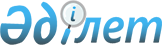 О признании утратившим силу постановление акимата города Караганды от 29 апреля 2020 года № 31/01 "Об установлении квоты рабочих мест для трудоустройства отдельных категорий граждан города Караганды"Постановление акимата города Караганды от 4 февраля 2021 года № 07/01. Зарегистрировано Департаментом юстиции Карагандинской области 8 февраля 2021 года № 6181
      В соответствии с Законами Республики Казахстан от 23 января 2001 года "О местном государственном управлении и самоуправлении в Республике Казахстан", от 6 апреля 2016 года "О правовых актах", акимат города Караганды ПОСТАНОВЛЯЕТ:
      1. Признать утратившим силу постановление акимата города Караганды от 29 апреля 2020 года № 31/01 "Об установлении квоты рабочих мест для трудоустройства отдельных категорий граждан города Караганды" (зарегистрировано в Реестре государственной регистрации нормативных правовых актов № 5814, опубликовано в Эталонном контрольном банке нормативных правовых актов Республики Казахстан в электронном виде 30 апреля 2020 года).
      2. Контроль за исполнением настоящего постановления возложить на заместителя акима города Караганды Бикенова Н.Р.
      3. Настоящее постановление вводится в действие после дня его первого официального опубликования.
					© 2012. РГП на ПХВ «Институт законодательства и правовой информации Республики Казахстан» Министерства юстиции Республики Казахстан
				
      Аким города Караганды

Е. Булекпаев
